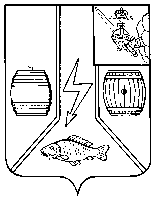 АДМИНИСТРАЦИЯ КАДУЙСКОГО МУНИЦИПАЛЬНОГО ОКРУГАВОЛОГОДСКОЙ ОБЛАСТИПОСТАНОВЛЕНИЕ	17.04.2023		                                                    № 	322		р.п.КадуйО предоставлении мер социальной поддержкидетям  из многодетных семей, обучающихся вмуниципальных общеобразовательных организациях Кадуйского муниципального округа	В целях реализации статей 5 и10 закона области от 17 июля 2013 года № 3140-ОЗ «О мерах социальной поддержки отдельных категорий граждан в целях реализации права на образование», постановления Правительства Вологодской области от 13 июня 2017 года №530 (в ред. Постановлений от 28.12.2017 № 1198,от 29.03.2021 № 339, от 25.04.2022 № 522) постановляю:      1.Утвердить Положение о предоставлении  мер социальной поддержки детям из многодетных семей, обучающихся в муниципальных общеобразовательных организациях Кадуйского муниципального округа,  согласно приложению.2.Настоящее постановление вступает в силу со дня его подписания и распространяется на правоотношения, возникающие  с 1января 2023года.3.Настоящее постановление подлежит официальному опубликованию в газете «Наше время»  и размещению на официальном сайте Кадуйского муниципального округа в информационно-телекоммуникативной сети Интернет.Глава Кадуйского муниципальногоокруга Вологодской области                                                                        С.А.Грачева                                                Приложение к постановлениюАдминистрации Кадуйского муниципального округа Вологодской областиот  17  апреля 2023 г. № __322___Положениео предоставлении мер социальной поддержки детям из многодетных семейобучающихся в муниципальных общеобразовательных организациях Кадуйского муниципального округа(далее – Положение)Общие положения1.1. Настоящее Положение устанавливает размеры и порядок предоставления мер социальной поддержки детям из многодетных семей, предусмотренных статьей 5 закона области от 17 июля 2013 года № 3140-ОЗ «О мерах социальной поддержки отдельных категорий граждан в целях реализации права на  образование» (далее – закон области). II. Ежемесячные денежные  выплаты на каждого ребенка  на проезд (кроме такси) на городском транспорте, а также на автобусах пригородных и внутрирайонных маршрутов 2.1. На детей из многодетных семей, обучающихся в муниципальных общеобразовательных организациях округа, на весь период обучения устанавливаются ежемесячно денежные выплаты на каждого ребенка на проезд (кроме такси) на городском транспорте, а также на автобусах пригородных и внутрирайонных маршрутов (далее –  денежные выплаты на проезд)  за счет средств областного бюджета в размере 300 рублей в месяц.2.2. Денежные выплаты на проезд обучающимся в муниципальных общеобразовательных организациях, осуществляются на основании решения управления образования Администрации Кадуйского муниципального округа Вологодской области (далее - уполномоченный орган).2.3. Для получения денежных выплат на проезд законным представителем обучающегося (далее - заявитель) подается заявление о предоставлении  денежных выплат на проезд, оформленное  по образцу согласно приложению 1 к настоящему Положению (далее – заявление) в общеобразовательную организацию,  где учится обучающийся. Сбор заявлений и документов, их регистрация осуществляются общеобразовательной организацией. Заявления и документы  заявителя (представителя заявителя) хранятся в общеобразовательной организации.Заявитель одновременно с заявлением представляет копию документа, удостоверяющего личность заявителя (страниц, содержащих информацию о личности заявителя).2.4. Заявитель вправе представлять  в общеобразовательную организацию копию удостоверения многодетной семьи.В случае если  с заявлением не представлена  копия удостоверения многодетной семьи  общеобразовательная организация не позднее 2 рабочих дней со дня поступления заявления направляет соответствующий межведомственный запрос в установленном порядке.2.5. В случае обращения за денежными выплатами на проезд представителя заявителя им представляется заявление, оформленное по образцу, согласно приложению 2 к настоящему Положению, а также:а) копия документа, удостоверяющего личность представителя заявителя( страниц, содержащих сведения о личности);б) копия документа, подтверждающего полномочия представителя заявителя.2.6. Копии документов представляются заявителем (представителем заявителя) с представлением подлинников либо заверенными в нотариальном порядке. При представлении заявителем копий документов с подлинниками ответственный  специалист общеобразовательной организации, назначенный  приказом, осуществляющий  прием документов, делает на копиях отметку об их соответствии подлинником и возвращает подлинники заявителю (представителю заявителя) при личном обращении в день их поступления способом, позволяющим  подтвердить факт и дату возврата.2.7. Заявление регистрируется  специалистом общеобразовательной организации, осуществляющим прием документов, в день представления заявления и всех необходимых документов, обязанность по представлению которых возложена на  заявителя ( представителя заявителя)( при направлении по почте – в день их поступления в общеобразовательную организацию).В случае  если к заявлению не приложены или приложены не все необходимые документы, обязанность по представлению которых возложена на заявителя (представителя заявителя), общеобразовательная организация возвращает заявление и представленные документы в день их представления (при поступлении по почте - в течение 5 дней со дня поступления заявления) и сообщает о недостающих  документах способом, позволяющим подтвердить факт и дату возврата.2.8. Общеобразовательная организация списки заявителей (представителей заявителя) согласно приложению 5 представляет в уполномоченный орган  в течение 2 дней.2.9. Решение о предоставлении денежных выплат на проезд обучающемуся (или об отказе) принимает  уполномоченный орган в срок не позднее 5 рабочих дней со дня  регистрации заявления общеобразовательной организацией, а в случае направления межведомственного запроса – со дня поступления запрошенных сведений в общеобразовательную организацию.Уполномоченный орган принимает решение о предоставлении денежных выплат на проезд обучающемуся на период обучения в общеобразовательной организации.Основанием для принятия решения об отказе в предоставлении денежных выплат на проезд является выявление противоречий  в представленных документах, или отсутствие у обучающегося права на  получение денежной выплаты на проезд. 2.10. Уполномоченный орган о принятом решении о предоставлении денежных  выплат на проезд обучающемуся уведомляет общеобразовательную организацию  в течение 2-х рабочих дней со дня принятия указанного решения( приказ уполномоченного органа).В случае отказа в предоставлении денежных выплат на проезд уполномоченный орган в тот же срок письменно уведомляет об этом общеобразовательную организацию, общеобразовательная организация  заявителя с указанием основания отказа и порядка его обжалования.2.11. Денежные выплаты на проезд предоставляются обучающемуся ежемесячно на период обучения в общеобразовательной организации, включая время школьных каникул, но не ранее дня, следующего за днем принятия уполномоченным органом решения о их предоставлении.Денежные выплаты на проезд  выплачиваются заявителю общеобразовательной организацией  в период обучения ребенка в общеобразовательной организации, путем перечисления денежных средств на лицевой счет заявителя, открытый в банке, или в отделении почтовой связи:впервые – не позднее последнего числа месяца, следующего за месяцем регистрации; в последующем – ежемесячно в срок до 1 числа месяца, в котором будет осуществляться проезд ребенка.Денежные выплаты на проезд  за время летних каникул осуществляются в месяце, предшествующем их началу, за весь период летних каникул.2.12. Предоставление  денежных выплат на проезд прекращается в следующих случаях:а) утрата обучающимся права на предоставление денежных выплат на проезд;б) отчисление обучающегося из общеобразовательной организации.2.13. Заявитель обязан в течение 5 календарных  дней со дня наступления случая, предусмотренного подпунктом «а» подпункта 2.12 настоящего Положения, сообщить о его наступлении в письменном виде в общеобразовательную организацию.2.14. Общеобразовательная организация обязана сообщить в письменном виде в уполномоченный орган о наступлении случая, предусмотренного подпунктом «а» подпункта 2.12.  настоящего Положения, в течение 1 рабочего дня со дня получения от заявителя информации об утрате  обучающимся права на предоставление денежных выплат на проезд;  о наступлении случая, предусмотренного подпунктом «б» подпункта 2.12. настоящего Положения, в течение 1 рабочего дня со дня отчисления обучающегося из общеобразовательной организации.2.15. Решение о прекращении предоставления денежных выплат на проезд принимается уполномоченным органом не позднее 3 рабочих дней со дня получения информации от общеобразовательной организации, предусмотренной подпунктом 2.12  настоящего Положения.2.16. Уполномоченный орган принимает решение о прекращении предоставления денежных выплат на проезд с месяца, следующего за месяцем наступления случаев, указанных в подпункте  2.12. настоящего Положения.2.17. Уполномоченный орган о принятом решении о прекращении предоставления денежных выплат на проезд обучающемуся уведомляет общеобразовательную организацию в день его принятия любым доступным способом,  общеобразовательная организация уведомляет заявителя  любым доступным для нее способом, позволяющим подтвердить факт и дату уведомления.2.18. В случае необоснованного получения денежных выплат на проезд в следствие злоупотребления заявителя (представление документов с заведомо ложными сведениями, сокрытие данных, влияющих на право предоставления денежных выплат на проезд) денежные средства, израсходованные на проезд обучающегося, подлежат добровольному возврату либо взыскиваются в судебном порядке.III. Денежные выплаты один раз в два года на каждого ребенка  на приобретение комплекта одежды для посещения школьных занятий, спортивной формы для занятий физической культурой3.1. На детей из многодетных семей, обучающихся в муниципальных общеобразовательных организациях, на весь период обучения устанавливаются денежные выплаты один раз в два года на каждого ребенка на приобретение комплекта одежды для посещения школьных занятий, спортивной формы для занятий физической культурой (далее  – денежные выплаты на приобретение комплекта одежды) за счет средств областного бюджета  в размере 3000 рублей.3.2. Денежные выплаты на приобретение комплекта одежды обучающимся в  муниципальных общеобразовательных организациях, осуществляются на основании решения управления образования Администрации  Кадуйского муниципального округа (далее - уполномоченный орган).3.3. Для получения денежной выплаты на приобретение комплекта одежды  законным представителем обучающегося (далее - заявитель) подается заявление  о предоставлении денежных выплат на приобретение комплекта одежды, оформленное по образцу согласно приложению 3 к настоящему Положению (далее - заявление) в  общеобразовательную организацию.Заявитель одновременно с заявлением представляет копию документа, удостоверяющего личность заявителя (страниц, содержащих информацию о личности заявителя).3.4. Заявитель вправе представлять в уполномоченный орган копию удостоверения многодетной семьи.В случае если с заявлением не представлена копия удостоверения многодетной семьи общеобразовательная организация  не позднее 2 рабочих дней со дня поступления заявления направляет соответственный межведомственный запрос в установленном порядке.3.5. В случае обращения за денежными выплатами на приобретение комплекта одежды представителя заявителя им представляется заявление, оформленное  по образцу согласно приложению 4 к настоящему  Положению, также:а) копия документа, удостоверяющего личность представителя заявителя (страниц, содержащих сведения о личности);б) копия документа, подтверждающего полномочия представителя заявителя.Сбор заявлений и документов, предусмотренных подпунктом 3.5 настоящего Положения, их регистрация осуществляются общеобразовательной организацией.  Общеобразовательной организацией ведет учет  денежных  выплат на приобретение комплекта одежды. Заявления и документы заявителя(представителя заявителя) хранятся в общеобразовательной организации.3.6. Копии документов представляются заявителем(представителем заявителя) с предъявлением подлинников либо заверенными в нотариальном порядке. При представлении заявителем копий документов с подлинниками специалист общеобразовательной организации, назначенный приказом, осуществляющий прием документов, делает на копиях отметку об их соответствии подлинникам и возвращает подлинники заявителю(представителю заявителя) при личном обращении в день их поступления, при направлении по почте – в течение 2 рабочих дней со дня их поступления способом, позволяющим подтвердить факт и дату возврата.3.7.Заявление регистрируется специалистом общеобразовательной организации, назначенным приказом, осуществляющим прием документов, в день представления заявления и всех необходимых документов, обязанность по представлению которых возложена на  заявителя (представителя заявителя) ( при направлении по почте - в день их поступления в уполномоченный орган).В случае если к заявлению (в том числе поступившему по почте) не приложены или приложены не все необходимые документы, обязанность по предоставлению которых возложена на заявителя (представителя заявителя), общеобразовательная организация  возвращает заявление и представленные документы в день их представления (при поступлении по почте – в течение 5 дней со дня поступления заявления) и сообщает о недостающих документах способом, позволяющим подтвердить факт и дату возврата. При направлении  заявления и документов посредством  Единого портала уполномоченный орган уведомляет заявителя(представителя заявителя) о недостающих документах в течение 2 рабочих дней со дня их поступления.3.8. Решение о предоставлении денежной выплаты на приобретение комплекта одежды обучающемуся или об отказе в их предоставлении принимает уполномоченный орган в срок не позднее 5 рабочих дней со дня  регистрации заявления в общеобразовательной организации, а в случае направления межведомственного запроса - со дня поступления запрошенных сведений в общеобразовательную организацию.Уполномоченный орган на основании поступивших документов (сведений от общеобразовательной организации – списки заявителей (представителей заявителя, приложение 6 к Положению) принимает решение о предоставлении денежных выплат на приобретение комплекта одежды. Основаниями для принятия решения об отказе в предоставлении денежных выплат на приобретение комплекта одежды являются выявление противоречий  в представленных документах (сведениях) и (или) отсутствие у обучающегося права на получение денежных выплат на приобретение комплекта одежды. 3.9. Уполномоченный орган о принятом решении о предоставлении денежной выплаты на приобретение комплекта одежды письменно (приказ) уведомляет общеобразовательную организацию в день его принятия любым доступным способом, общеобразовательная организация уведомляет заявителя  в течение 2-х рабочих дней со дня принятия указанного решения  любым доступным способом.В случае отказа в предоставлении денежных выплат на приобретение комплекта одежды уполномоченный орган в тот же срок письменно уведомляет об этом общеобразовательную организацию, общеобразовательная организация уведомляет  заявителя с указанием основания отказа и порядка его обжалования.3.10. Денежная выплата на приобретение комплекта одежды выплачивается  заявителю общеобразовательной организацией в течение 30 рабочих дней со дня, принятия уполномоченным органом решения о предоставлении денежных выплат на приобретение комплекта одежды.3.11. Денежная выплата на приобретение комплекта одежды не предоставляется в следующих случаях:а)  утрата обучающимся права на предоставление денежной выплаты на приобретение комплекта одежды;б) отчисление обучающегося из общеобразовательной организации.3.12. Заявитель обязан в течение 5 календарных дней со дня наступления случая, предусмотренного пунктом «а» пункта 3.11 настоящего Положения сообщить о его наступлении в письменном виде в общеобразовательную организацию.3.13. Общеобразовательная  организация обязана сообщить в письменном виде в уполномоченный орган: О наступлении случая, предусмотренного подпунктом «а» пункта 3.11 настоящего Положения , - в течение 1 рабочего дня со дня получения информации об утрате обучающимся права на приобретение комплекта одежды;О наступлении случая, предусмотренного подпунктом  «б» пункта 3.11 настоящего Положения, в течение 1 рабочего дня со дня отчисления обучающегося из общеобразовательной организации.3.14. Решение о прекращении предоставления денежных выплат на приобретение комплекта одежды принимается уполномоченным органом не позднее 3 рабочих дней со дня получения от общеобразовательной организации информации, предусмотренной пунктом 3.11. настоящего Положения.3.15. Уполномоченный орган о принятом решении о прекращении предоставления денежных выплат на приобретение комплекта  одежды письменно уведомляет общеобразовательную организацию, общеобразовательная организация заявителя (представителя заявителя) в течение 2 рабочих  дней со дня принятия указанного  решения.3.16. В случае необоснованного получения денежных выплат на приобретение комплекта одежды вследствие злоупотребления заявителя (представление документов с заведомо ложными сведениями, сокрытие данных, влияющих на право предоставления денежных выплат на приобретение комплекта одежды) денежные средства, израсходованные на приобретение комплекта одежды обучающемуся, подлежат добровольному возврату либо взыскиваются в судебном порядке.Приложение 1к ПоложениюОбразец                         Руководителю _____________________________________                                                                        (наименование уполномоченного органа)                         __________________________________________________ЗАЯВЛЕНИЕо предоставлении денежных выплат на проезд (кроме такси) на городском транспорте, а также на автобусах пригородных и внутрирайонных маршрутовв ______________________________________________________________________(наименование общеобразовательной организации)Заявитель_______________________________________________________________(Ф.И.О. )______________________________________________________________________Адрес:__________________________________________________________________Телефоны: рабочий ______________________, домашний ______________________    Прошу ежемесячно производить выплату денежных средств _______________________________________________________________________(Ф.И.О.  заявители или родителя (законного представителя) ребенка)на проезд (кроме такси) на городском транспорте, а также на автобусах пригородных и внутрирайонных маршрутов на ребенка _______________________________________________________________________(Ф.И.О. ребенка, посещающего образовательную организацию)с _________________________ 20__ года.    Денежные выплаты на проезд прошу  производить  путем перечисления средств на лицевой счет в банке, через почтовое отделение (ненужное зачеркнуть).    Реквизиты банковского счета или почтового отделения _______________________________________________________________________________________"__"___________ 20__ г. ___________________                                                       (подпись заявителя)Отметка о принятии заявления:Дата принятия заявления и приложенных к нему документов "__"_______ 20__ г.Должность специалиста, принявшего документы, ______________________________Фамилия, имя, отчество ____________________________________________________                                                                                                       _______________                                                                                                (подпись) Приложение 2                                                                                                             к Положению                                                                                                                                                                            Образец                         Руководителю _____________________________________                                                                                                                 (наименование уполномоченного органа)                         __________________________________________________ЗАЯВЛЕНИЕо  предоставлении денежных выплат на проезд (кроме такси) на городском транспорте, а также на автобусах пригородных и внутрирайонных маршрутовв_______________________________________________________________________(наименование образовательной организации) Представитель___________________________________________________________                                                                      (Ф.И.О.)_______________________________________________________________________действующий  в интересах____________________________________________________                                                                      (Ф.И.О.)На  основании_________________________________________________________________________________________________________________________________                                                                (наименование документа)Адрес:__________________________________________________________________Телефоны: рабочий ______________________, домашний ________________________    Прошу ежемесячно производить выплату денежных средств _______________________________________________________________________                                        (Ф.И.О.   родителя (законного представителя) ребенка)на проезд (кроме такси) на городском транспорте, а также на автобусах пригородных и внутрирайонных маршрутов на ребенка ______________________________________________________________________              (Ф.И.О. ребенка, посещающего образовательную организацию)с _________________________ 20__ года.    Денежные выплаты на проезд прошу  производить  путем перечисления средств на лицевой счет в банке, через почтовое отделение (ненужное зачеркнуть).    Реквизиты банковского счета или почтового отделения __________________________________________________________________________________________"__"___________ 20__ г. ___________________                                                                                     (подпись заявителя)Отметка о принятии заявления:Дата принятия заявления и приложенных к нему документов "__"_______ 20__ г.Должность специалиста, принявшего документы, ________________________Фамилия, имя, отчеств____________________________________________________                                                                                                       _______________                                                                                                                                      Подпись  Приложение 3                                                                                        к Положению                                                                                                                                                                                Образец                         Руководителю _____________________________________                                         (наименование уполномоченного органа)                         __________________________________________________ЗАЯВЛЕНИЕо предоставлении денежной выплаты на приобретение комплекта одеждыв_______________________________________________________________________(наименование общеобразовательной организации)Заявитель_______________________________________________________________                                  (Ф.И.О. )_______________________________________________________Адрес:__________________________________________________________________Телефоны: рабочий ______________________, домашний______________________Данные паспорта_______________________________________________________    Прошу  произвести денежную выплату _______________________________________________________________________                                      (Ф.И.О. родителя (законного представителя) ребенка)на приобретение комплекта одежды на ребенка _______________________________________________________________________(Ф.И.О. ребенка, посещающего образовательную организацию)с _________________________ 20__ года.    Денежную выплату на приобретение комплекта одежды прошу  произвести  путем перечисления средств на лицевой счет в банке, через почтовое отделение (ненужное зачеркнуть).    Реквизиты банковского счета или почтового отделения ___________________________________________________________________________________"__"___________ 20__ г. ___________________                                                                                   (подпись заявителя)Отметка о принятии заявления:Дата принятия заявления и приложенных к нему документов "__"_______ 20__ г.Должность специалиста, принявшего документы, _______________________________________Фамилия, имя, отчество _____________________________________________________________                                                                                                       _______________                                                                                                                                                                                           (подпись)Приложение 4                                                                              к Положению                                                                                                                                                                            Образец                         Руководителю _____________________________________                                         (наименование уполномоченного органа)                         __________________________________________________ЗАЯВЛЕНИЕо предоставлении денежных выплат на приобретение комплекта одеждыв_______________________________________________________________________(наименование общеобразовательной организации) Представитель___________________________________________________________                                                                      (Ф.И.О.)_______________________________________________________________________действующий  в интересах_________________________________________________                                                                      (Ф.И.О.)на основании___________________________________________________________________________________________________________________________________(наименование документа)Адрес: _________________________________________________________________Телефоны: рабочий ______________________, домашний ______________________    Прошу произвести денежную выплату _______________________________________________________________________                                                  (Ф.И.О. родителя (законного представителя) ребенка)на  приобретение комплекта одежды на ребенка _______________________________________________________________________               (Ф.И.О. ребенка, посещающего образовательную организацию)с _________________________ 20__ года.    Денежную выплату на приобретение комплекта одежды прошу  произвести  путем перечисления средств на лицевой счет в банке, через почтовое отделение (ненужное зачеркнуть).    Реквизиты банковского счета или почтового отделения ___________________________________________________________________________________"__"___________ 20__ г. ___________________                                                                                       (подпись заявителя)Отметка о принятии заявления:Дата принятия заявления и приложенных к нему документов "__"_______ 20__ г.Должность специалиста, принявшего документы, ______________________________Фамилия, имя, отчество___________________________________________________                                                                                                       _______________                                                                                               ПодписьПриложение 5  к ПоложениюОбразецСписок  заявителей (представителей заявителя) на выплату денежных средств на проезд ( кроме такси) на городском транспорте, а также на автобусах пригородных и внутрирайонных маршрутов на обучающегося общеобразовательной организации из многодетной семьи_______________________________________________________________________(наименование  общеобразовательной организации)Дата «_____»______________20     годаРуководитель:МППриложение 6  к ПоложениюОбразецСписок  заявителей (представителей заявителя)на выплату денежных средств на   приобретение комплекта одежды на обучающегося общеобразовательной организациииз многодетной семьи_______________________________________________________________________(наименование  общеобразовательной организации)Дата «_____»______________20      годаРуководитель:МП№Ф.И.О. заявителя(представителя заявителя)Ф.И.О. обучающегосяДата рождения обучающегося Реквизиты документа многодетной семьи№Ф.И.О. заявителя(представителя заявителя)Ф.И.О. обучающегосяДата рождения обучающегося Реквизиты документа многодетной семьи